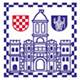 GRAD SPLITVažna napomena:Popunjeni obrazac dostaviti na adresu elektroničke pošte: tomislav.jurisic@split.hrzaključno do 16. kolovoza 2019. godine.Po završetku savjetovanja, svi pristigli doprinosi bit će razmotreni te ili prihvaćeni ili neprihvaćeni, odnosno primljeni na znanje uz obrazloženja koja su sastavni dio Izvješća o savjetovanju s javnošću. Izvješće će biti objavljeno na internetskoj stranici Grada Splita.  Ukoliko ne želite da Vaši osobni podaci (ime i prezime) budu javno objavljeni,molimo da to jasno istaknete pri slanju obrasca. Anonimni, uvredljivi i irelevantni komentari neće se objaviti.OBRAZACsudjelovanja javnosti u internetskom savjetovanju o IZMJENAMA Pravilnikao načinu i uvjetima dodjele naknade dijela putnih troškova studentima iz programa ERASMUS+ studijaOBRAZACsudjelovanja javnosti u internetskom savjetovanju o IZMJENAMA Pravilnikao načinu i uvjetima dodjele naknade dijela putnih troškova studentima iz programa ERASMUS+ studijaNaziv akta / dokumenta za koji se provodi savjetovanje: IZMJENE Pravilnika o načinu i uvjetima dodjele naknade dijela putnih troškova studentima iz programa ERASMUS+ studijaNaziv akta / dokumenta za koji se provodi savjetovanje: IZMJENE Pravilnika o načinu i uvjetima dodjele naknade dijela putnih troškova studentima iz programa ERASMUS+ studijaNositelj izrade akta/dokumenta: Ured GradaNositelj izrade akta/dokumenta: Ured GradaRazdoblje internetskog savjetovanja:1.kolovoza 2019. - 16. kolovoza 2019.                    Razdoblje internetskog savjetovanja:1.kolovoza 2019. - 16. kolovoza 2019.                    Ime i prezime osobe odnosno naziv predstavnika zainteresirane javnosti koja daje svoje primjedbe i prijedloge na predloženi nacrtInteres, odnosno kategorija i brojnost korisnika koje predstavlja (građani, udruge, udruge u području zaštite okoliša, poduzetnici, itd.) Ime i prezime osobe (ili osoba) koja je sastavljala primjedbe i prijedloge ili osobe koja predstavlja zainteresiranu javnost, e-mail ili drugi podaci za kontaktNačelne primjedbe i prijedlozi na predloženi nacrt akta s obrazloženjemPrimjedbe na pojedine članke ili dijelove nacrta akta ili 	 dokumenta (prijedlog i mišljenje)Primjedbe na pojedine članke ili dijelove nacrta akta ili 	 dokumenta (prijedlog i mišljenje)Primjedbe na pojedine članke ili dijelove nacrta akta ili 	 dokumenta (prijedlog i mišljenje)Primjedbe na pojedine članke ili dijelove nacrta akta ili 	 dokumenta (prijedlog i mišljenje)Primjedbe na pojedine članke ili dijelove nacrta akta ili 	 dokumenta (prijedlog i mišljenje)Datum dostavljanja prijedloga i mišljenja